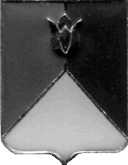 РОССИЙСКАЯ ФЕДЕРАЦИЯАДМИНИСТРАЦИЯ   КУНАШАКСКОГО МУНИЦИПАЛЬНОГО РАЙОНА ЧЕЛЯБИНСКОЙ ОБЛАСТИРАСПОРЯЖЕНИЕОт   03.04.2018 г.     №193О проведении весенних субботников по санитарной очистке населенных пунктов Кунашакского муниципального районаВ целях очистки территорий населенных пунктов Кунашакского района Челябинской области от зимних накоплений мусора и сохранения благоустройства Кунашакского муниципального района: Создать штаб по проведению весенних субботников, контролю и анализу результатов проведенной работы по санитарной очистке населенных пунктов Кунашакского муниципального района в составе:Руководителям организаций и учреждений, расположенных на территории Кунашакского муниципального района, независимо от их организационно-правовых форм, а также индивидуальным предпринимателям, провести 12,13,14,19,20,21,26,27,28,29,30 апреля 2018 года весенние  субботники по очистке прилегающих территорий от зимних накоплений мусора.Рекомендовать Главам сельских поселений:- создать на местах штаб по проведению весенних субботников;- организовать участие населения в субботниках по наведению порядка на территориях, прилегающих к жилым домам;- обеспечить сбор и вывоз твердо-бытовых отходов и крупногабаритного мусора с территорий населенных пунктов с сельских поселений на площадки для временного содержания ТБО.Начальнику отдела  информационных технологий администрации Кунашакского муниципального района Ватутину В.Р. опубликовать настоящее распоряжение в средствах массовой информации и на официальном сайте Кунашакского муниципального района www.kunashak.ru в сети Интернет.Контроль за исполнением данного распоряжения возложить на заместителя Главы района по ЖКХ строительству, и инженерной инфраструктуре Мухарамова Р.Я.Глава района                                                                                            С.Н. АминовСОГЛАСОВАНО:Заместтель главы района по ЖКХ, строительству и инженерной инфраструктуре								Р.Я.Мухарамов Р.Я.Исполняющий обязанностиначальника правового управления					О.Р.АбдрахмановаРассылка:Отдел делопроизводства	-	1 экз;Заместитель главы района по ЖКХ,Строительству и инженерной инфраструктуре	-	1экз;Заместителю главы района по земле и имуществу -	1 экз;Отдел экологического контроля - 	1 экз;Управление культуры  СМПИ – 1 экз;Управление образования  -	1 экз;Главам сельских послений – 9 экз;;ИТОГО	-	15 экз.ПОДГОТОВИЛ:Начальник отдела экологического контроляМахмутов В.Ж.8-902-896-29-39Руководитель рабочей группы:Мухарамов Р.Я.- заместитель Главы района по ЖКХ строительству, и инженерной инфраструктуре.Члены рабочей группы:Салихова М.Н.- заместитель Главы муниципального района по земле и имуществу – руководитель Управления имущественных и земельных отношений администрации Кунашакского муниципального района;Джалилова Л.Г.- начальник отдела архитектуры и градостроительства администрации Кунашакского муниципального района;Махмутов В.Ж- начальник отдела экологического контроля администрации Кунашакского муниципального района;Хасанов С.В.-  исполняющий обязанности Руководителя управления культуры, спорта, молодёжной политики и информации администрации Кунашакского муниципального района;Макмулова А.Р.- Руководитель Управления образоания Кунашакского муниципального района;Ибрагимов А. М.- Глава администрации Кунашакского сельского поселения (по согласованию);Гималова Т.И.- Глава администрации Саринского сельского поселения (по согласованию);Башаров Х.Х.- Глава администрации Урукульского сельского поселения (по согласованию);Галин В. Я.- Глава администрации Ашировского сельского поселения (по согласованию);Хафизов А. З- Глава администрации Муслюмовского сельского поселения (по согласованию);Шавалеев А. А.- Глава администрации Халитовского сельского поселения (по согласованию);Овчинников А.М.- Глава администрации Уст-Багарякского сельского поселения (по согласованию);Юсупова А.З.- Глава администрации Буринского сельского поселения (по согласованию);Юсупов Ш. С- Глава администрации Куяшского сельского поселения (по согласованию).